                   КАРАР                                                                                                   РЕШЕНИЕ              от  13.03.2021г				           	                                      №08-02На основании Федерального закона от 06 октября 2003 года № 131-ФЗ «Об общих принципах организации местного самоуправления в Российской Федерации», Устава Актанышского муниципального района Республики Татарстан, в целях упорядочения производства земляных работ и улучшения благоустройства на территории Актанышского муниципального района Республики Татарстан, Совет Актанышского муниципального района Республики Татарстан РЕШИЛ:1. Утвердить Положение о порядке выдачи ордеров (разрешений) на производство земляных работ на территории Актанышского муниципального района Республики Татарстан (прилагается).2. Опубликовать настоящее постановление на официальном сайте Актанышского муниципального района и на официальном портале правовой информации Республики Татарстан в информационно-телекоммуникационной сети «Интернет» по адресу: http://pravo.tatarstan.ru. Установить, что настоящее постановление вступает в силу со дня его официального опубликования.3. Контроль за исполнением настоящего решения оставляю за собой.Председатель Совета							Э. Н. ФаттаховПриложение к решению Совета Актанышского муниципального района Республики Татарстан от 13.03.2021г №08-02ПОЛОЖЕНИЕ о порядке выдачи ордеров (разрешений) на производство земляных работ на территории Актанышского муниципального района Республики Татарстан1. Общая часть
        1.1. Положение о порядке выдачи ордеров (разрешений) на производство земляных работ на территории Актанышского муниципального района Республики Татарстан (далее по тексту - Положение) разработано в соответствии с действующим законодательством. Требования настоящего Положения являются обязательными для всех физических и юридических лиц, в том числе выполняющих ремонт и эксплуатацию надземных и подземных инженерных сетей и сооружений на территории Актанышского муниципального района Республики Татарстан.1.2. Целью настоящего Положения является установление единого порядка в решении вопросов по выдаче ордеров (разрешений) на производство земляных работ на территории Актанышского муниципального района Республики Татарстан, а также при капитальном ремонте инженерных сетей и сооружений в строительстве линейных объектов, не требующих в соответствии с Градостроительным кодексом Российской Федерации получения разрешения на строительство.1.3. Все виды земляных работ при аварийных ремонтах надземных и подземных инженерных сетей и сооружений на территории Актанышского муниципального района Республики Татарстан разрешаются только при наличии ордера (разрешения) на производство работ и при условии согласования со всеми владельцами надземных и подземных инженерных сетей и сооружений, смежными с местом аварии, собственниками земельных участков. Сроки производства работ, указанные в ордере, являются обязательными.1.4. Запрещается производство земляных работ при аварийных ремонтах надземных и подземных инженерных сетей и сооружений без ордера или по ордеру, срок действия которого истек.1.5. Запрещается производство плановых работ под видом аварийных работ.1.6. Уполномоченным органом на выдачу ордера на производство земляных работ является Исполнительный комитет Актанышского муниципального района Республики Татарстан.1.7. Уполномоченным органом на осуществление контроля за качеством выполнения земляных работ и работ по восстановлению нарушенного благоустройства является Исполнительный комитет Актанышского муниципального района Республики Татарстан в пределах предоставленных ей полномочий.1.8. Для целей настоящего Положения используются следующие основные термины и определения:1.8.1. Аварийно-восстановительные работы - это работы, обеспечивающие восстановление работоспособности систем энергоснабжения (вода, канализация, тепло, газ, электричество) на территории Актанышского муниципального района Республики Татарстан.1.8.2. Земляные работы - работы, связанные с выемкой грунта (почвы).1.8.3. Ордер (разрешение) на производство земляных работ - документ, выдаваемый Исполнительным комитетом Актанышского муниципального района Республики Татарстан на право производства земляных работ при производстве аварийно-восстановительных работ, при реконструкции и возведении объектов производственного и жилищно-гражданского назначения, сооружений всех видов подземных и наземных инженерных сетей и коммуникаций на территории Актанышского муниципального района Республики Татарстан.2. Порядок выдачи ордеров (разрешений) на производство земляных работ2.1. Для получения ордера (разрешения) на производство земляных работ заявитель направляет заявление по форме согласно Приложению № 1.       2.2. К указанному заявлению прилагаются следующие документы:- проектная документация, согласованная в установленном порядке и имеющая штамп заказчика, к производству работ;- проект производства работ, выполненный в соответствии с проектом организации строительства, включающий работы в зонах расположения кабельных и воздушных линий электропередач и линий связи, транспортных и железнодорожных путей и других ответственных сооружений, с указанием сроков работ, ограждаемых территорий и мероприятий по сохранности существующих подземных инженерных коммуникаций, расположенных в зоне строительства, согласованный с соответствующими эксплуатирующими организациями в части методов ведения работ и утвержденный главным инженером строительной организации (при необходимости);- обязательства специализированных организаций по восстановлению твердого, асфальтобетонного или плиточного покрытия, объектов благоустройства и озеленения. Данные обязательства могут быть заменены договорами между организацией, проводящей земляные работы, с организацией, имеющей допуск на выполнение работ по восстановлению нарушаемого твердого, асфальтобетонного или плиточного покрытия и зеленых насаждений, в том числе газонов;- при согласовании с организацией, восстанавливающей благоустройство (малые архитектурные формы, твердое покрытие или зеленые насаждения), указывается срок восстановления;- обязательства специализированных организаций по восстановлению твердого, асфальтобетонного или плиточного покрытия, объектов благоустройства и озеленения. Данные обязательства могут быть заменены договорами между организацией, проводящей земляные работы, с организацией, имеющей допуск на восстановление нарушаемого твердого, асфальтобетонного или плиточного покрытия и зеленых насаждений, в том числе газонов. При согласовании с организацией, восстанавливающей благоустройство (малые архитектурные формы, твердое покрытие или зеленые насаждения), указывается срок восстановления;- в случае необходимости полного закрытия движения транспорта при производстве работ ордер выдается после вступления в законную силу правового акта органа местного самоуправления. Указанный нормативный акт в обязательном порядке согласуется с государственной инспекцией по безопасности дорожного движения района;- справка заказчика и подрядной строительной организации об обеспечении проектной документацией, строительными материалами-механизмами, рабочей силой, финансированием (при необходимости);- после получения ордера организация, планирующая производить работы, согласовывает производство работ с ОГИБДД МВД России по РТ, управлением государственной противопожарной службы (при необходимости);-  документ, удостоверяющий личность получателя ордера (паспорт);- справка об отсутствии задолженности по налогам, сборам и иным обязательным платежам в бюджеты бюджетной системы Российской Федерации, срок исполнения по которым наступил в соответствии с законодательством Российской Федерации (за исключением случаев, связанных с аварийными ситуациями). 2.3. Исполнительный комитет Актанышского муниципального района Республики Татарстан проводит следующие мероприятия:а) в десятидневный срок после получения указанных документов подготавливает и  выдает производителю работ оформленный ордер (разрешение) на производство земляных работ;б) осуществляет надзор за сроками и порядком проведения работ;в) ведет учет выданных ордеров (разрешений).2.4. Ордер (разрешение) на производство земляных работ оформляется по форме согласно приложению № 2 к Положению и выдается непосредственному производителю работ на срок, предусмотренный договором подряда с учетом нормативного срока строительства, но не более 12 месяцев (с последующей пролонгацией) на внутриплощадочные и внеплощадочные работы отдельно, в пределах срока действия разрешения на строительство.2.5. Ордер (разрешение) на производство земляных работ подписывает заместитель Руководителя Исполнительного комитета, курирующий вопросы строительства и жилищно-коммунального хозяйства.2.6. Ордер на производство земляных работ действителен только на вид, участок, объем, сроки работ и конкретного производителя.2.7. Исполнительный комитет Актанышского муниципального района Республики Татарстан может отказать производителю работ в выдаче ордера (разрешения) или перенести сроки выполнения земляных работ на другой период времени в случаях:а) непредоставления производителем работ требуемых документов;б) отсутствия необходимых согласований проектной документации;в) планирования общегородских мероприятий и праздников в месте проведения земляных работ;г) некачественного выполнения земляных работ по ранее выданным ордерам (разрешениям) или выполнения работ с нарушением установленных сроков.Отказ Исполнительного комитета Актанышского муниципального района Республики Татарстан в выдаче ордеров (разрешений) на производство земляных работ или перенос сроков их выполнения на другой период времени оформляется письменно и может быть обжалован производителем работ в установленном законодательством порядке.3. Завершение земляных работ3.1. Для закрытия ордера (разрешения) производитель работ не менее чем за 2 дня до окончания срока действия разрешения письменно извещает Исполнительный комитет Актанышского муниципального района Республики Татарстан о выполнении земляных работ и восстановлении нарушенного благоустройства территории, указанного в особых условиях ордера (разрешения).При невозможности выполнения работ в установленные сроки производитель работ может ходатайствовать перед Исполнительным комитетом Актанышского муниципального района Республики Татарстан о продлении срока действия ордера.3.2. Восстановленная территория принимается от производителя работ по акту (приложение № 3) ее пользователем (землепользователь или владелец).Указанный акт с отметкой пользователя, а также справка о регистрации трассы по материалам исполнительной документации является основанием для закрытия ордера (разрешения).3.3. В случае невыполнения производителем работ особых условий, указанных в ордере (разрешении), по решению Исполнительного комитета Актанышского муниципального района Республики Татарстан ордер (разрешение) продлевается на срок, необходимый для выполнения данных условий.3.4. Производитель работ обязан в течение одного года за свой счет устранять просадки грунта, асфальтового покрытия и связанные с ними нарушения благоустройства территории в месте проведения работ, указанном в ордере (разрешении).4. Порядок выдачи ордеров (разрешений) на производство земляных работ при аварийно-восстановительных работах4.1. При возникновении аварийной ситуации на инженерных коммуникациях:4.1.1. Заказчик, производящий аварийно-восстановительные работы в течение 3 суток с начала работ, обязан согласовать заявку на производство земляных работ и получить разрешение в установленном порядке.4.1.2. Если заказчик, производящий аварийно-восстановительные работы в течение 3 суток, не оформил разрешение, то производство работ рассматривается как работа без разрешения.4.1.3. В случае выявления аварий (порыва, ЧС) на используемых сетях, повлекших за собой отключение потребителей ресурса, уведомить Исполнительный комитет Актанышского муниципального района Республики Татарстан в течение одного часа.4.1.4. Организации, имеющие в зоне аварии подземные коммуникации, при получении уведомления обязаны выслать на место аварии представителя с исполнительными чертежами для уточнения на местности расположения коммуникаций (сооружений), эксплуатируемых данной организацией на правах собственности, аренды или оперативного управления, и согласования способа и сроков работ.4.1.5. Порядок производства аварийно-восстановительных земляных работ на проезжей части согласовывается заказчиком с ОГИБДД МО МВД России по РТ.4.2. Продолжение земляных работ по просроченному ордеру рассматривается как работа без разрешения.4.3. При производстве земляных работ на пересечениях проезжих частей улиц разрешение на производство работ выдается сроком на 24 часа.4.4. Продление сроков производства земляных работ, установленных ордером, производится Исполнительным комитетом Актанышского муниципального района Республики Татарстан, при наличии у заказчика соответствующего обоснования и согласования продления сроков с организациями, чьи интересы затрагиваются.4.5. Основанием для закрытия ордера на производство земляных работ является сдача выполненных работ, в том числе по восстановлению нарушенного благоустройства, в установленном порядке при условии устранения всех выявленных дефектов и недостатков.После закрытия ордера на производство земляных работ дальнейшее производство работ запрещается. В случае их продолжения они рассматриваются как работы без разрешения (ордера). 5. Ответственность за нарушение настоящего Положения5.1. Юридические лица, граждане и должностные лица, нарушившие требования настоящего Положения, независимо от подчиненности и форм собственности, несут ответственность в соответствии с Кодексом Российской Федерации об административных правонарушениях и другими законодательными актами Российской Федерации и Республики Татарстан.5.2. Производство земляных работ без разрешения или с нарушением установленных сроков производства работ является самовольным и влечет административную ответственность.5.3. Должностные лица и граждане, допустившие нарушения в части восстановления нарушенного дорожного покрытия, благоустройства территории и несоблюдения сроков производства земляных работ несут ответственность в порядке, установленном законодательством Российской Федерации.5.4. В случае выявления факта грубого нарушения настоящего Положения, нанесшего значительный материальный ущерб хозяйству города, материалы на должностных лиц предприятий или организаций, независимо от форм собственности, могут быть переданы в органы прокуратуры в установленном законодательством порядке.5.5. Нарушение порядка выдачи ордеров (разрешений) на производство земляных работ должностным лицом Исполнительного комитета Актанышского муниципального района Республики Татарстан могут быть обжалованы заинтересованными лицами в судебном порядке.   Приложение № 1к Положению о выдаче ордеров (разрешений) на производство земляных работ ФормаРуководителю Исполнительного комитета Актанышского муниципального района Республики Татарстан                                                                    _______________________________________	      (от кого, с указанием адреса и  телефона)                                                                           _______________________________________ЗаявлениеПрошу Вас выдать разрешение на производство земляных работ для строительства (ремонта) ____________________________________________________________________ ________________________________________________________________________________________________________________________________________________________________со вскрытием газона, тротуара, асфальтового покрытия                                              (нужное подчеркнуть)по адресу ____________________________________________________________________.Сроки выполнения работ с «___» ______________ 20__ г. по                                                    «___» _____________ 20__ г. Ответственный за производство работ:               _____________________________.                                                                                                                                     (Ф.И.О.,  контактный тел.)Благоустройство гарантирую.                                    								___________                   						 	        (число)               								___________								       (подпись)К заявлению прилагаю:проектная документация (согласованный генплан);проект производства работ;справку заказчика и подрядной строительной организации об обеспечении прокладки подземных инженерных коммуникаций в полном объеме проектной документацией, строительными материалами-механизмами, рабочей силой, финансированием (при необходимости).копия паспорта заявителя (в случае обращения физического лица за выдачей ордера).*                  Заявитель:                                                       			________________________________________________________________(Ф.И.О. полностью)Дата подачи заявления: "_____"________________ 20 __ г.Подпись: ________________________________                 *Заполняется в случае подачи заявления через  ОБУ «МФЦ»     Приложение № 2к Положению о выдаче ордеров (разрешений) на производство земляных работ ОРДЕРна производство земляных работ на территории Актанышского муниципального района Республики ТатарстанВыдан представителю _____________________________________________________                                                                              (наименование организации,___________________________________________________________________________                                                               должность, фамилия, имя, отчество)___________________________________________________________________________на право производства земляных работ _________________________________________                                                                                                             (наименование___________________________________________________________________________                                                  и местонахождение объекта)___________________________________________________________________________в соответствии с проектом, согласованным с Исполнительным комитетом Актанышского муниципального района Республики Татарстан, от ________________ № ______________ и Правилами благоустройства территории _______сельского поселения, утвержденных решением Совета ________ сельского поселения от ________г. № ________.Работы начать "___" __________ 20__ г.  и закончить  со  всеми  работами по восстановлению разрушений до "___" _________ 20__ г.После окончания работ представить  в  Исполнительный комитет Актанышского муниципального района Республики Татарстан исполнительный чертеж до "___" _______ 20__ г.Общие условия: _________________________________________________________________________________________________________________________________________________________________________________________________________________Я, __________________________________, обязуюсь соблюдать указанные условия         (фамилия ответственного)и выполнить работы в срок, установленный ордером.С Правилами благоустройства территории _____ сельского поселения ознакомлен.  За невыполнение обязательств по настоящему ордеру несу ответственность в административном или судебном порядке.Подпись ответственного за производство работ ______________________________"__" _________ 20___ г.Адрес организации__________________________________________________________________________________________________________________________________________________________Номер телефона __________________________________________________________Домашний адрес ответственного за производство работ_____________________________________________________________________________Номер телефона __________________________________________________________Заместитель Руководителя Исполнительного комитета Актанышского муниципального района Республики Татарстан _____________________________________________________________________________________________________"___" _________ 20___ г.МПРазрешение на производство земляных работ продлено:С  «____»__________ 20__г. по «____» _____________ 20__гОснование______________________________________________________________________________________________________________________________________________________________________________________________________________________________________________________________________________________________________Заместитель Руководителя Исполнительного комитета Актанышского муниципального района Республики Татарстан________________________________________________________________________"___" _________ 20___ г.МПОрдер закрыт  «____» _______________ 20__г.Заместитель Руководителя Исполнительного комитета Актанышского муниципального района Республики Татарстан _____________________________________________________________________________________________________"___" _________ 20___ г.МППриложение № 3к Положению о выдаче ордеров (разрешений) на производство земляных работ АКТ № ______ 
ВЫПОЛНЕНИЯ ВОССТАНОВИТЕЛЬНЫХ РАБОТ 
ПО БЛАГОУСТРОЙСТВУ ТЕРРИТОРИИ ПОСЛЕ 
ЗАВЕРШЕНИЯ ЗЕМЛЯННЫХ РАБОТ 
                                                                                                   от    "____"___________20__г. 

Комиссия в составе:_________________________________________________________________________________________________________________________________________________________________________________________________________________________________________________________________________________________________________________________________________________________________________________________________в присутствии производителя работ______________________________________________ 
____________________________________________________________________________
Произвели осмотр территории после проведения земляных работ согласно ордеру № __________ от    "____"___________20___г. 

Площадь земельного участка составляет __________________________кв. м. 

Установили:___________________________________________________________________
_____________________________________________________________________________
Замечания:____________________________________________________________________
_____________________________________________________________________________
Примечание: при образовании просадок грунта, дорожных или тротуарных покрытий в местах прокладки коммуникаций в течение 1 года после окончания работ строительная организация, выполняющая прокладку инженерных сетей, обязана за свой счет обеспечить выполнение восстановительных работ с последующей сдачей по акту.  
Члены комиссии:_____________                                                                         _____________________________                                                                         _____________________________                                                                        _________________Производитель работ:                                                              ________________ ТАТАРСТАН РЕСПУБЛИКАСЫАКТАНЫШ МУНИЦИПАЛЬ РАЙОНЫ СОВЕТЫIV чакырылыш423740, Актаныш авылы, Ленин пр.,17нче йорт. Тел. 3-44-44, факс 3-44-38.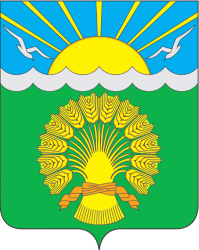 РЕСПУБЛИКА ТАТАРСТАНСОВЕТ АКТАНЫШСКОГО МУНИЦИПАЛЬНОГО РАЙОНАIV созыва423740, село Актаныш, пр. Ленина,дом 17. Тел/. 3-44-44, факс 3-44-38.Об утверждении Положения о порядке выдачи ордеров (разрешений) на производство земляных работ на территории Актанышского муниципального района Республики ТатарстанРезультат предоставления муниципальной услуги прошу выдать:Отметить нужное  (знаком V)через ОБУ «МФЦ»через орган, предоставляющий муниципальную услугу